T.C.
NARLIDERE BELEDİYE BAŞKANLIĞIMECLİS KARAR ÖZETLERİ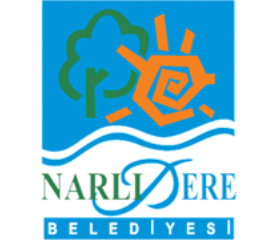 01.04.2021Karar No:Dönemi:Oturum:Konusu:Birimi:NISAN20215. BİRLESİM 1.OTURUMBELEDİYE MECLİSİKARAR OZETLERIKarar Tarihi:MECLİS OTURUMUNDA BULUNANLAR    Belediye Meclisi, Meclis Başkanı ALİ ENGİN başkanlığında, üyeler METİN ŞAHİN, HALİL SÜRÜCÜ, DOLUNAY BAYER, İBRAHİM HALİL KILIÇ, MEMET MALTEPE, AHMET MURAT BEYDOĞAN, FİKRİYE ARSLAN, EMEK ATLAS, ERMAN UZUN, SERPİL AKGÜN, HAKAN BULGUN, MUSTAFA OĞLAK, REŞAT KONUKCU, BİRCAN GÜL, NURHAYAT KAYA, ESENGÜL KALELİ, FATİH KAMİL ERKOÇ, SERAP SEFER, İBRAHİM KARABAŞ, SONGÜL ÇINAR, DİLBER CANSU ÖZDEMİR mevcudiyetiyle; ONUR YİĞİT, PELİN TURHAN, ENDER BEYAZYILDIRIM, MEHMET ALPASLAN yokluğunda toplandı.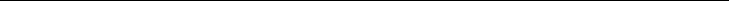 I. MECLİS AÇILIŞIMeclisin açılışı oy birliği ile kabul edildi.II. GEÇMİŞ KARAR ÖZETLERİNİN OKUNUP OYLANMASIMeclis üyelerimize gönderilen geçmiş karar özetleri ile ilgili, değişiklik talebi olmadığından oy birliği ile kabul edildi.III. BAŞKANLIKTAN VERİLEN ÖNERGELER1- 5393 Sayılı Belediye Kanunun 19.maddesi gereğince Başkanlık Divan Katipliği için iki(2) asil, iki(2) yedek üyenin gizli oyla belirlenmesi hak.(KararNo/26)5393 Sayılı Belediye Kanununun 19. maddesi uyarınca meclis üyeleri arasından gizli oylama sonucunda Başkanlık Divan Kâtipliğinde görev yapmak üzere asil üye olarak Dolunay BAYER (21 oy) ve Pelin TURHAN (22 oy) yedek üye olarak Dilber Cansu ÖZDEMİR ve Ender BEYAZYILDIRIM (22 geçerli  kabul oyla) oyçokluğu  ile seçilmiştir.2- 5393 Sayılı Belediye Kanunun 19.maddesi gereğince Meclis Birinci Başkan Vekili ve İkinci Başkan Vekilinin gizli oyla belirlenmesi hak.(KararNo/27)5393 Sayılı Belediye Kanununun Belediye Kanununun 19. maddesi uyarınca meclis üyeleri arasından gizli oylama sonucunda Meclis Birinci Başkan Vekilliği görevini yapmak üzere İbrahim Halil KILIÇ (22 kabul oyla), Meclis İkinci Başkan Vekilliği görevini yapmak üzere Dolunay BAYER  (22 kabul oyla) oybirliği ile seçilmiştir.3- 5393 Sayılı Belediye Kanunun 33. Maddesinin (b) bendi uyarınca Encümen Üyelerinin gizli oyla belirlenmesi hak.(KararNo/28) 5393 Sayılı Belediye Kanununun 33. Maddesinin (b) bendi uyarınca Meclis Üyeleri arasından bir yıl süre ile Encümen Üyeliğinde görev yapmak üzere gizli oylama sonucunda Erman UZUN ve Serap SEFER (21 kabul oy, 1 boş oyla ) oy çokluğu  ile seçilmiştir.4- 4-	5393 Sayılı Belediye Kanunun24. Maddesinin (b) bendi uyarınca İhtisas
Komisyonlarının belirlenmesi hak.a)	Plan-Bütçe Komisyonu için 5 üyenin belirlenmesib)
	İmar Komisyonu için 5 üyenin belirlenmesic)	Çevre Komisyonu için 5
üyenin belirlenmesid)	Hukuk Komisyonu için 5 üyenin belirlenmesie)	Yerel
Gündem 21 Komisyonu için 5 üyenin belirlenmesif)	Esnaf Komisyonu İçin 5 üyenin
belirlenmesig)	Gecekondu ve Kentsel Dönüşüm Komisyonu için 5 üyenin belirlenmesih)	Sağlık
Komisyonu için 5 üyenin belirlenmesii)	Eğitim, Kültür,Gençlik ve Spor Komisyonu için 5 üyenin1/8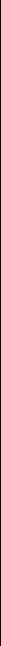 T.C.
NARLIDERE BELEDİYE BAŞKANLIĞIMECLİS KARAR ÖZETLERİ01.04.2021Karar No:Dönemi:Oturum:Konusu:Birimi:NISAN20215. BİRLESİM 1.OTURUMBELEDİYE MECLİSİKARAR OZETLERIKarar Tarihi:belirlenmesij)	Toplumsal Cinsiyet Eşitliği Komisyonu için 5 üyenin belirlenmesik)        Engelli
Komisyonu için 5 üyenin belirlenmesi(KararNo/29)5393 Sayılı Belediye Kanununun 24. Maddesi gereğince  bir yıl süre ile ihtisas komisyonlarında görev yapmak üzere;a.Plan-Bütçe Komisyonuna:  Memet MALTEPE, Bircan GÜL, Hakan BULGUN, Mehmet ALPASLAN, Dilber Cansu ÖZDEMİR  oybirliği ileb.İmar Komisyonuna: Mustafa OĞLAK, Ender BEYAZYILDIRIM, Pelin TURHAN, Halil SÜRÜCÜ, Serpil AKGÜNoybirliği ilec.Çevre Komisyonuna: Bircan GÜL, Hakan BULGUN, Fatih Kamil ERKOÇ, Emek ATLAS, Nurhayat KAYA  oybirliği iled.Hukuk Komisyonuna: Ender BEYAZYILDIRIM, Memet MALTEPE, İbrahim KARABAŞ, Esengül KALELİ, Onur YİĞİT oybirliği ilee.Yerel Gündem-21 Komisyonuna: Nurhayat KAYA, Halil SÜRÜCÜ, Esengül KALELİ, Fikriye ARSLAN, Ender BEYAZYILDIRIM  oybirliği ilef.Esnaf Komisyonuna:Halil SÜRÜCÜ, İbrahim KARABAŞ, Hakan BULGUN, Bircan GÜL, Songül ÇINAR oybirliği ileg.Gecekondu ve Kentsel Dönüşüm Komisyonuna:Memet MALTEPE, Dilber Cansu ÖZDEMİR, Pelin TURHAN, Fatih Kamil ERKOÇ, Ender BEYAZYILDIRIM  oybirliği ileh.Sağlık Komisyonuna:Onur YİĞİT, Emek ATLAS, Mustafa OĞLAK, Hakan BULGUN, Fikriye ARSLAN,  oybirliği ilei.Toplumsal Cinsiyet Eşitliği Komisyonuna: Fikriye ARSLAN, Serpil AKGÜN, Metin ŞAHİN, Esengül KALELİ, Dilber Cansu ÖZDEMİR  oybirliği ilej.Eğitim,Kültür,Gençlik ve Spor Komisyonuna:Dolunay BAYER, Bircan GÜL, Metin ŞAHİN, Dilber Cansu ÖZDEMİR, Esengül KALELİ oybirliği ile   k.Engelli ve Sosyal İşler Komisyonuna:Dilber Cansu ÖZDEMİR, Serap SEFER, Esengül KALELİ, Halil SÜRÜCÜ, İbrahim KARABAŞ oybirliği ile seçilmişlerdir.5- 5393 Sayılı Belediye Kanunun 32. Maddesi gereği Meclis Başkan ve Üyelerine verilecek Huzur Haklarının belirlenmesi hak(KararNo/30)5393 Sayılı Kanunun 32. maddesi uyarınca Meclis Başkan ve Üyelerine verilecek olan Huzur Hakkı oranının belirlenmesi hakkındaki önergenin geldiği şekliyle; Meclis Başkan ve Üyelerine, Meclis ve Komisyon toplantılarına katıldıkları her gün için Belediye Başkanına ödenmekte olan aylık brüt ödeneğin günlük tutarının üçte birinin geçmemek üzere ödenmesinin kabulüne oy birliği ile karar verildi.6- 5393 Sayılı Belediye Kanunun 20. Maddesi gereği Belediye Meclisinin her ayın ilk haftası toplanacağı gün ve saatinin karara bağlanması ve Belediye Meclisimizin her yıl bir ay tatil kararının hangi ayda uygulanacağının belirlenmesi hak.(KararNo/31)Meclis Toplantısının her ayın ilk haftasının ilk mesai günü, saat 16:00'da yapılmasının ve  ara tatili vermemek üzere toplanılmasının kabulüne oy birliği ile karar verildi.7- İzmir Valiliği Kadastro Müdürlüğünün belirlediği koşullara göre Belediye Meclisinin  02.11.2020 tarih 98 sayılı kararı ile  seçilen bilirkişiler arasından  bilirkişilikten çekilenlerin yerine bilirkişi seçilmesi hak. (KararNo/32)Bilirkişilikten çekilen bu kişilerin yerine  Huzur Mahallesi: Mehmet Şahin YILMAZ, Ilıca Mahallesi: Sami GEZGİN, Çamtepe Mahallesi: Hüseyin YOCAN, Hakan BARAN, İbrahim BULUT, Cüneyt ONAY, Atatürk Mahallesi: Abdulvahap GÜÇSÜZ, Adil ÖZDEMİR,  Narlı Mahallesi: Ali  Ceylan ŞİMŞEK, 2. İnönü Mahallesi: Ahmet UĞUR, Erkan KAYA, Niyazi YILDIRIM, Altıevler Mahallesi: Özcan BAKOĞLU, Vaha KILINÇ, Ender KESİKBURUN, Nasuhi ÖNDERSEV, Mümtaz Gündoğan CENGİZ, Mustafa ACAR, Yenikale Mahallesi: Mustafa ORHAN'ın bilirkişi olarak görev yapmaları ile ilgili önergenin geldiği şekliyle kabulüne oy birliği ile karar verildi.8- Narlıdere İlçemizde uygun bir  parka "Ahatanhel KRIMSKI" adının verilmesi hak.(KararNo/33)Narlıdere Belediyemiz parklarından birine Ukrayna tarihinin önemli devlet adamlarından biri olan
"AHATANHEL KRIMSKI" isminin verilmesi ile ilgili önergenin  İmar ve Çevre Komisyonuna2/8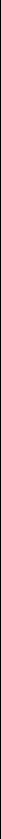 T.C.
NARLIDERE BELEDİYE BAŞKANLIĞIMECLİS KARAR ÖZETLERİ01.04.2021Karar No:Dönemi:Oturum:Konusu:Birimi:NISAN20215. BİRLESİM 1.OTURUMBELEDİYE MECLİSİKARAR OZETLERIKarar Tarihi:havalesinin kabulüne oybirliği ile karar verildi.9- Hissesine sahip olduğumuz S.S Narlıdere Kadın Girişimi Üretim ve İşletme Kooperatifine yetkilendirilecek 1 (bir) kişinin belirlenmesi hak. (KararNo/34) S.S Narlıdere Kadın Girişimi Üretim ve İşletme Kooperatifinde, daha önce Belediyemizi temsilen, İdaremiz adına yapılacak tüm iş ve işlemler, tüm yönetim kurulu kararları ile birlikte, tüm karar ve metinlerin imzalanması, takip ve yürütülmesi amacıyla yetki verilen Basın, Yayın ve Halkla İlişkiler Müdürü H. Can ÖZLÜ yerine, görev ve organizasyon  şeması değişiklikleri nedeniyle, Kültür ve Sosyal İşler Müdürü Ebru Tuba İNCİ' nin yetkili kılınması ile ilgili önergenin geldiği şekli ile kabulüne oy birliği ile karar verildi.10- 2020 Faaliyet Raporunun görüşülüp karara bağlanması hak. (KararNo/35)5393 sayılı Belediye Kanununun 56. Maddesi ve Kamu İdarelerince Hazırlanacak Faaliyet Raporları Hakkında Yönetmeliğin 10. Maddesinin 3. fıkrası gereğince hazırlanan 2020 Yılı Faaliyet Raporunun kabulüne oy birliği ile karar verildi.11- 1/1000 ölçekli  uygulama İmar Planı  değişikliğine  yapılan itirazlar hak. (KararNo/36)İlçemiz Çamtepe Mahallesi sınırları içerisinde 6413 ada 1 numaralı parselde kayıtlı taşınmaza isabet eden "Park" alanının "Özel Sosyal Tesis Alanı"na dönüştürülmesi ile kadastral 37 ada 2 numaralı parselde kayıtlı taşınmaza isabet eden "Belediye Hizmet Alanı"nın bir kısmının "Park" alanı olarak belirlenmesine yönelik 1/1.000 Ölçekli Uygulama İmar Planı Değişikliğine yapılan itirazlarla ilgili gündem dışı önergenin gündeme alınmasına, gündeme alınan söz konusu 6413 ada 1 numaralı parselde kayıtlı taşınmaz ile ilgili kamulaştırmasız el atma davasının Narlıdere Belediye Başkanlığı aleyhine sonuçlanmış olması ile Belediye bütçesinin bu bedeli ödeyecek maddi durumunun olmaması ve söz konusu imar planı değişikliği ile Mekansal Planlar Yapım Yönetmeliği çerçevesinde imar planında kaldırılan yeşil alana eşdeğer yeni alanın temininin sağlanmış olması durumları göz önünde bulundurularak 1/1.000 Ölçekli Uygulama İmar Planı Değişikliğine yapılan itirazların uygun bulunmayarak reddine, gereği için evrakın ekleriyle birlikte İmar ve Şehircilik Müdürlüğüne gönderilmesine oybirliğiyle karar verildi.12- 1 Ada 18, 19 ve 33 Numaralı Parsellerde Kayıtlı Taşınmazlar Hak.   (KararNo/37)1 ada 18, 19 ve 33 numaralı parsellerde kayıtlı taşınmazların yol ve yeşil alan olarak tescil edilmesi yönündeki 17.02.2021 tarih ve 2020/6948 E.-2021/1564 K. Sayılı kararı göz önüne alınarak ilgili yasalar kapsamında söz konusu 1/1.000 ölçekli Uygulama İmar Planı Değişikliğinin incelenmesi ile ilgili  gündem dışı önergenin gündeme alınmasına, gündeme  alınan önergenin İmar ve Hukuk Komisyonuna havalesine oy birliği ile karar verildi.13- Haydar GÜLTEKİN'in isminin  İlçemizde uygun olan bir parka verilmesi (KararNo/38)Gündem dışı önergenin gündeme alınmasına, gündeme alınan 17.03.2021 tarihinde  vefat eden Meclis Üyemiz Haydar GÜLTEKİN' in isminin  İlçemizde uygun olan bir parka verilmesi ile ilgili önergenin İmar ve Çevre Komisyonuna havalesinin kabulüne oy birliği ile karar verildi.IV. KOMİSYONDAN GELEN RAPORLAR1- Gediz A.Ş'nin 5 adet Trafo talebi hak. İmar  ve Çevre Komisyonu raporu (KararNo/39)İlgili kurum tarafından mevcut yerleşim alanlarımız ile imar planlarında öngörülen uygun trafo alanlarının birlikte yeniden değerlendirilmesi ve daha uygun alanların tespit edilmesi için trafo amaçlı 1/1.000 ölçekli Uygulama İmar Planı Değişikliği önerilerinin ilgili kurumuna iade edilmesi ile ilgili  İmar ve Çevre Komisyonları Ortak Raporlarının geldiği şekli ile kabulüne oy birliği ile karar verildi.3/8T.C.
NARLIDERE BELEDİYE BAŞKANLIĞIMECLİS KARAR ÖZETLERİ01.04.2021Karar No:Dönemi:Oturum:Konusu:Birimi:NISAN20215. BİRLESİM 1.OTURUMBELEDİYE MECLİSİKARAR OZETLERIKarar Tarihi:2- 6560 ada 1 parsel İmar Planı değişikliği hak. İmar Komisyonu raporu (KararNo/40)Söz konusu 6560 ada 1 numaralı parselde kayıtlı taşınmaz yürürlükte olan 1/1.000 ölçekli Uygulama İmar Planı değişikliği ile ilgili raporunun İmar Komisyonu  gündeminde bırakılmasına oy birliği ile karar verildi.3- 6219 ada 3 parsel İmar Planı değişikliği hak. İmar Komisyonu raporu (KararNo/41)6219 ada 3 parsel İmar Planı değişikliği  dosyası ile ilgili gerekli incelemeler devam ettiğinden konunun  İmar Komisyonunun gündeminde bırakılmasının  kabulüne oy birliği ile karar verildi.4- 8236 ada 1 parsel İmar Planı değişikliği hak.  İmar Komisyonu raporu (KararNo/42)8236 ada 1 parsel İmar Planı değişikliği  dosyası ile ilgili gerekli incelemeler devam ettiğinden konunun  İmar Komisyonunun gündeminde bırakılmasının  kabulüne oy birliği ile karar verildi.5- İstihkam Okulu ve Eğitim Merkezi Komutanlığı 1/1000 ölçekli İlave Uygulama İmar Planı hak. İmar Komisyonu raporu (KararNo/43)yapılan incelemeler neticesinde askıya çıkartılan paftalar dışındaki paftaların plan müellifi tarafından devam ettiği tespit edildiğinden söz konusu imar planının onaylı kıyı kenar çizgisinin işli olduğu halihazır haritalar üzerine çizilmesinden sonra değerlendirilmesi gerektiğinden söz konusu imar planı önerisinin İmar Komisyonu  gündeminde bırakılmasının kabulüne oy birliği ile karar verildi.6- 2020 yılı Narlıdere Belediyesi Gelir ve Giderlerine ilişkin Denetim Komisyonunun hazırladığı Denetim Raporu hak. (KararNo/44) 5393 Sayılı Belediye Kanununun 25.maddesi ve Belediye Meclisi Çalışma Yönetmeliğinin 22.maddesi gereğince belirtilen süre içerisinde Narlıdere Belediyesinin 2020 yılı gelir ve giderleri ile bunlara ilişkin hesap ve kayıt işlemlerinin denetimini yapmak üzere Belediye Meclisinin 04.01.2021 tarih ve 2021/1 sayılı kararı ile gizli oyla seçilen Dolunay BAYER, Metin ŞAHİN, Dilber Cansu ÖZDEMİR, Nurhayat KAYA, Halil SÜRÜCÜ  tarafından 2020 Mali Yılı Gelir ve Giderleri ile  Bunlara ilişkin Hesap Kayıt ve İşlemleri ile ilgili Denetim Komisyonu Raporu hakkında Meclis bilgilendirilmiştir.V. MECLİS ÜYELERİNCE VERİLEN ÖNERGELERYazılı veya sözlü önerge olmadığından Dilek ve Temennilere geçildi.VI. DİLEK VE TEMENNİLERERMANUZUN:: Sayınbaşkankıymetlimeclis,uzunsüredirtedavigörevyoldaşımız,meclisüyemizHaydarGÜLTEKİNverdiğiyaşammücadelesinineyazıkkikaybederekaramızdanzamasızcaayrıldı.Kaybımızçokbüyük,acımızçokderin.Devridaimolsun.Partimizin,ailesininveNarlıderemizinbaşısağolsun.AramızayenikatılandeğerlimeclisÜyemizSayınAhmetMuratBEYDOĞAN'abaşarılardiliyoruz.Tiyatrovesinemamızındeğerlisanatçısı,kavuğunsontemsilcisiRasimÖZTEKİN'igeçtiğimiz8Martgünükaybettik.MerhumaAllah'tanrahmet,sevenlerineveailesinebaşsağlığıdiliyoruz.Kişihakveözgürlüklerinsavunulmasındavekorunmasında,hukukunüstünlüğüiçinyılmadançabagösteren,demokratik,laikvesosyalhukukdevletiningüvencesiolanavukatlarımızın5Nisanavukatlargününükutluyoruz.7NisanDünyasağlıkGünüvesilesiileCovid-19salgınınakarşımücadeleedentümsağlıkemekçilerineteşekkürediyor,DünyasağlıkGününükutluyoruz.Mübarekramazanayınıntümdünyadabarışı,kardeşliği,sağduyuyu,hoşgörüyü,egemenkılmasınıtemenniediyor,hayırlaravesileolmasınıtemenniediyoruz.31Mart2019YerelseçimlerindeNarlıderehalkınınteveccühleriilerekoroylagöreveseçilmemizinüzerinden2yılgeçti.Bugünekadaryaptığımız4/8T.C.
NARLIDERE BELEDİYE BAŞKANLIĞIMECLİS KARAR ÖZETLERİ01.04.2021Karar No:Dönemi:Oturum:Konusu:Birimi:NISAN20215. BİRLESİM 1.OTURUMBELEDİYE MECLİSİKARAR OZETLERIKarar Tarihi:tümbaşarılıçalışmalardaemeğigeçenBelediyeBaşkanımızSayınAliENGİNbaştaolmaküzere,Belediyemeclisüyelerimize,bürokratlarımızavetümBelediyeemekçilerineteşekkürediyoruz.Dermanbelediyeciliğiiddiamızlahalkımızındertlerinederman,yaralarınamerhemolmayaçalıştık.2yıldayaptıklarımız,gelecekteyapacaklarımızınteminatıdır.11Mayıs2011tarihindeİstanbul'daimzayaaçılanveülkemizinhiçbirçekincekoymaksızınimzaladığı,aynızamanda24Kasım2011tarihliTBMMoturumundadatümsiyasipartilercekabuledilen,İstanbulSözleşmesiolarakbilinen"Kadınayönelikşiddetveeviçişiddetinönlenmesi vebunlarlamücadeleyeilişkinAvrupaKonseyi Sözleşmesi"ninbirgeceyarısıCumhurbaşkanıRecepTayyipERDOĞANtarafındanfeshedilmesinikınıyoruz.BugünİstanbulSözleşmesi'ninfeshini sözleşmeilehiçbiralakasıolmayansavunmalarlakarşımızaçıkanlar"Sözleşmeeşcinselliğeteşvikediyor,toplumucinsiyetsizleştiriyor,sözleşmeşidderiarttırıyor,kadınınbeyanıiledelilolmaksızınerkeklerihapseattırıyorveerkeklerimağdurediyor,toplumunbüyükçoğunluğusözleşmedenrahatsız,dünyadadahiheryerdensözleşmeyetepkivar,boşanmalarıarttırıyor,dinimize-kültürümüzeaykırıbizlereuymuyor"gibigerekçeleriönümüzekoyuyorlar.Bilinsinki;İstanbulSözleşmesiyaşatır,çünkü;sözleşmecinsiyetinbirşiddetgerekçesiolmasınıyasaklıyorveherkesişiddettenkoruyor,şiddetiarttırmıyorsadeceşiddetigörünürkılıyor, kadının beyanıile"tedbir"kararıalınıyor,erkeklerimağduretmiyor,şiddetuygulayan,tehtidedenvesuçluerkeklerievdenuzaklaştırıyor.2020yılındayapılanbazıaraştırmalarda toplumun%7sibazılarındaise%17sisözleşmeniniptaliniistiyoryanitoplumuneziciçoğunluğusözleşmedenyanatutumsergiliyor.Dünyadaise45ÜlkeveAvrupaBirliğitarafındanimzalanansözleşmeyiTunusveKazakistan gibiülkelerdeyürürlüğekoymakistiyor.Boşanmalarısözleşmedeğileviçişiddet arttırıyor.Sözleşmededinimizedairhiçbirmaddebulunmuyoraksinehiçkimsediniinancındanötürüayrımcılıkyapılmayacağınınaltıçiziliyor.İstanbulsözleşmesiyaşamhakkıgibişiddetemaruzkalmamahakkıgibi,temelinsanhaklarınadayanırvetemelinsanhaklarıtartışmayaaçılamaz.İstanbulSözleşmesininfeshiiletümdünyayaTürkiye'ninanayasasındakieşitlikilkesinden,şiddetiönlemekveşiddetemaruzbırakılanlarıkorumaklailgiliyasalardanvazgeçildiği,devletinkadınerkekeşitliğikadınayönelikşiddetiönlemepolitikasınıterkettiğiilanedilmiştir.CumhuriyetHalkPartisigurubuolarakbizlersözveriyoruz;İstanbulSözleşmesininöneminihemkadınlarınhayatı,hemdeTürkiye'ningeleceğiaçısındanheryerdeanlatacağız.SözleşmeninCumhurbaşkanıkararnamesiilefeshedilmesihukuksuzdur,yasaldeğildir,iktidarıbuanlamsızinattanvazgeçmeyedavetediyoruz.ÇünküİstanbulSözleşmesiYaşatır.Saygılarımızla.BAŞKAN : Teşekkür ederiz değerli arkadaşlar. Buyurun Halil Bey. İBRAHİM HALİL KILIÇ : Sayın başkanım, değerli meclis üyesi arkadaşlarım, Bu onurlu görevi Meclis Başkan vekilliğini tekrar bana görev veren başka Başkanım Ali ENGİN, İlçe başkanım Mesut DURGUN' a bir kez daha teşekkür etmek istiyorum. Komisyonlara yeni seçilen arkadaşlarımıza bundan sonraki çalışmalarında başarılar diliyorum. Hep birlikte Narlıdere'nin kalkınması için katkı koyarız. Teşekkür ederim. BAŞKAN : Buyrun Serpil Hanım. SERPİLAKGÜN:Sayınbaşkan,değerlimeclissaygıdeğermisafirler23NisanTürkiyebüyükMilletMeclisininaçılmasıilegurubumunadınasözalmışbulunmaktayım.23Nisan1920'deAnkara'dameclisinaçılmasınınüzerinden101yılgeçti.ButarihiolayAnadolu'nunortasındayenibirdevletin5/8T.C.
NARLIDERE BELEDİYE BAŞKANLIĞIMECLİS KARAR ÖZETLERİ01.04.2021Karar No:Dönemi:Oturum:Konusu:Birimi:NISAN20215. BİRLESİM 1.OTURUMBELEDİYE MECLİSİKARAR OZETLERIKarar Tarihi:temelininatıldığıolaydır.Anadolu'nunheryerindengelenmilletvekilleri,Anadolu'nunortasındavatanlarınıişgaledenemperyalistdevletlerekarşısavaşmakiçinandiçiyorlardı.Pekiosıradadevletimizyokmuydu?Elbettevardı.Amaodevletinyöneticileriülkesininişgaledilmesinekarşıdurmakyerineülkesiniişgalcigüçlereteslimetmeyedündenrazıolduklarınıdilegetirmektençekinmiyorlardı. PadişahVahdettin'inİngilizdevletine"Osmanlı'nın15yılsüreyleİngilteresömürgesiolması"nıiçerenbirönerisunuyordu.BaşbakandamatFeritİngilizİşgalkuvvetlerikomutanınapadişahınvebenimtekümidimiz, Allah'tansonraİngiltere'dirdiyebiliyordu.MustafaKemaliseAmasyaGenelgesindeOsmanlıDevletiyöneticilerininbututumlarınıOsmanlıhükümetiüzerinealdığısorumluluğuyerinegetirmemektedir.Budurummilletimiziyokolmuşgibigöstermektedirdiyerekhalkabildiriyordu. VehemenkurtuluşçaresiolarakMilletinbağımsızlığınıyinemilletinazimvekararıkurtaracaktırdiyordu. MilletinkararlarınıvereceğiMeclisancakbusözlerAnadolu'dayankılandıktan11aysonrakurulabilecektir.MeclisbaşkanıolarakseçilenMustafaKemalaynızamandahükümetindebaşkanıdır.MeclisinkurulmasıOsmanlıyöneticileriniçokfazlarahatsızedecekve MustafaKemalvearkadaşlarınınöldürülmesiiçinhazırladıklarıemirleriAnadolu'nunhertarafınaİngilizuçaklarıileatacaklardır.BununüzerineAnadolu'nunheryerindeAnkara'dakimeclisekarşıisyanlarbaşladı.Yenidoğmuşmeclisinemrindedüzenliordubirlikleribileyoktu.Yenidoğmuş birbebekkadarsavunmasızolanmeclis,düşmanlasavaşmadanöncekendisiniboğmakisteyenkardeşleriilesavaşmakzorundakaldı.Meclisinordusuancak1921yılındakurulabildi.1921AğustosunagelindiğindeiseYunanordularıAnkara'nın50km.yakınınakadargelmiş,meclisinKayseriyebiletaşınmasıtartışılırolmuştu.OgünlerdeMustafaKemal'eBaşkomutanolmasıteklifedilmiştir.Okendisineaskerinihtiyaçlarınıkarşılamakiçin3aysüreylekanunçıkarmayetkinintanınmasışartıylaBaşkomutanlığı kabuletmiştir.Dikkatedin.Kanunçıkarmayetkisinisınırlısürevesınırlıkonuiçinistemiştir.Hangiortamdabuyetkiyiistiyor?Ülkeeldengiderken.MustafaKemalherzamanmeclisinüstünlüğüilkesindenşaşmamışvekendisinihiçbirzamanmeclistenüstüngörmemiştir.Ancakgünümüzdedevletiyönetenlermeclisinkanunyapmayetkisinisürevekonusınırlamasıolmadankullanmaktavemeclisihiçbirişleviolmayanbirkurumadönüştürmektedirler.Meclisinhiçbirişeyaramayanbirkurumhalinegetirmeninenaçık örneğini yakınzamandayaşadık.MeclistekabuledilmişUluslarasıbiranlaşmaolan"İstanbulSözleşmesi'nin"birgeceyarısıikisatırlıkyazıileortadankaldırmakbuÜlkenin Demokrasisineyapılabilecekenbüyükdarbedir.Bugünbirmeclisvardıramailkkurulduğugündendahagüçsüzbirdurumdadır.Ulusalegemenliğinikidudakarasınasıkıştığıbuortamdabayramlarımızdahepboynubükükkutlanacaktır.Atatürk'ünçocuklar"UlusalEgemenlik"kavramınıiyiöğrensinlerdiyearmağanettiğibubayramartıksadeceÇocukBayramıolarakkutlansayeridir.Hepinizesaygılarımısunuyorum.BAŞKAN : Teşekkür ederim. Güzel duygular için . Buyrun Murat bey. AHMETMURATBEYDOĞAN:ÖnceliklesayınBaşkanımdeğerlimeclisüyesiarkadaşlarımiyiakşamlardiliyorum.DeğerlimeclisüyemizhaydarGÜLTEKİNAllahrahmeteylesinmekanıcennetolsun.Haydarbeyinyerinemeclisekatıldım.Onunboşluğunundolmasınınzorolacağınıbiliyorum.Ancakbendeelimdengeleniyapmayaçalışacağım.BeniyiPartidenkatılıyorummeclisimize.DahaönceiyipartideteşkilatlardansorumluİlBaşkanyardımcılığıgörevindebulundum.İyipartikurulmadanöncekipartimdeKarabağlarınkurucuİlçebaşkanlığınıyaptım.Şimdideburadagörevalmayaçalışacağım.BuradaMilletittifakınıtemsilediyorumbirparçasınıtemsilediyorum.HernekadarfarklıpartilerdenolsakdaMilletittifakınınruhunauygunolarakhareketedeceğimibilmeniziisterim.CHPgurubuilesayınİlçeBaşkanıilegörüşeceğimeğeruygungörürlerseguruptoplantılarınadakatılmak6/8T.C.
NARLIDERE BELEDİYE BAŞKANLIĞIMECLİS KARAR ÖZETLERİ01.04.2021Karar No:Dönemi:Oturum:Konusu:Birimi:NISAN20215. BİRLESİM 1.OTURUMBELEDİYE MECLİSİKARAR OZETLERIKarar Tarihi:istiyorum.BuGüzelbahçe'degerçekleşiyor.Tabikendileriiçindeuygunolursa.Bendeburadadiğerarkadaşlarımaelimdengeldiğinceyardımcıolmayaçalışacağım.Hepinizebanagösterdiğinizsıcakilgivealakaiçinteşekkürederim.İyiakşamlardilerim.BAŞKAN : Teşekkür ederiz. Aramıza hoş geldiniz. Önümüzdeki 3 yılda Narlıdere'mizin kalkınması için inşallah mecliste önemli ve güzel kararlar alırız. Ülkemizin demokrasisi için özgürlüğü için hep birlikte iyi parti, CHP çok güzel örnekle demokrasi tarihimize geçecek bir  işbirliği yaptı ve bu işbirliğinin devam edeceğine inanıyoruz. Desteğiniz için teşekkür ediyorum. Reşat bey buyurun. REŞAT KONUKCU : Sayın başkan kıymetli meclis Nisan ayı olağan meclisin hayırlara vesile olmasını diliyorum. Haydar arkadaşımızı rahmet ile anıyorum. Partim adıma rahmetle anıyorum. Ve ailesine başsağlığı diliyorum. 24 Martta 7. Olağanüstü Kongremizi sayın Recep Tayyip ERDOĞAN teşrifleri ile yaptık. Ülkemize, Milletimize partimize hayırlı olsun. MKYK ya seçilen son başbakanımız İzmir Millet vekilimiz Binali Yıldırım'a yeni görevinde başarılar diliyorum saygılar sunuyorum. Ülkemiz ve milli değerlerimiz için şehit olan tüm güvenlik güçlerimize Allahtan rahmet ailelerine başsağlığı diliyorum. Erman kardeşime İstanbul sözleşmesi ile ilgili bir iki kelime söylemek istiyorum. İstanbul sözleşmesini çok abarttın. Kadın haklarını en çok savunan dönem Ak parti dönemidir. Bunu böyle bilesin. Meclisi tekrar sevgi ve saygı ile selamlıyorum. Nisan ayı meclisinin Narlıdere'mize hayırlı olmasını diliyorum. BAŞKAN : Çok teşekkür ediyorum değerli arkadaşlar. Buyurun Erman bey. Reşat bey iyi niyet ile konuşma yaptı kendisi partisinin görüşlerini savunmak zorunda demokratik bir ortamda partisinin görüşlerini savundu. Kısa bir cevap verirseniz siz de sevinirim. ERMAN UZUN : 19 yıllık AKP iktidarı döneminde Cumhuriyet tarihinde işlenmediği kadar kadın cinayeti işlendiğini cümle alem biliyor. Burada Reşat beyde  kendisi partisini savunma ihtiyacı duyuyor,  fakat altı ayakları yere basan şekilde  istatistiklerle savunabilseydi   bizde hak verseydik.  Bu noktada AKP'nin bugüne kadar  kadına, kadına karşı şiddete herhangi bir şiddete karşı en küçük bir çalışmasını hiçbir şekilde ne parlamentoda nede sosyal hayatta ne yazık ki göremedik. Kendisine de teşekkür ediyorum saygılar. BAŞKAN : Buyurun Esengül Hanım . ESENGÜLKALELİ:SayınbaşkandeğerlimeclisİstanbulSözleşmesiileilgiligerekenaçıklamalarıErmanarkadaşımyaptı.Bensadecedündüsanırım.İktidarpartisinemensupbirkadınmilletvekilimizinbeyanıüzerinebirkaçcümlesöylemekistiyorum.Kendisikadınşiddetindekadınlarınsuçuyokmudur,İstanbulsözleşmesikadınıveerkeğiayrımcılıkyaptığıkonusundagörüşlerinibelirtmiştir. Şukonudakendisinekatılıyorumvardırkadınınsuçuelbettevardırşiddette,onunzihniyetindekikadınlarınsuçuvardır,evindeerkekçocuğunuyetiştirirkenkızçocuğundanayırıyoriseeğerburadaokadınınsuçuvardır.Evindekikızınıhenüzreşitolmadanerkenyaştazorlaevlendirilirkenyaşçabüyükinsanlaraikinci,üçüncüeşolarakverilirkensesiniçıkarmıyorsaokadınındasuçuvardır.Okızçocuklarınınhiçbirgünahıyoktur.Eğervakıflardaerkekçocuklarınatecavüzedildiğindebirdefadanbirşeyolmazdiyesavunabiliyorlarsaokadınlarınsuçuvardır.Benimgibikadınlarındeğilokadınlarınsuçuvardır.İstanbulsözleşmesiuygulanmadığıiçinbuşiddetleryaşanmaktadır.Ayrımcılıkdeğilaileiçişiddetisadecekadıncinayetlerideğilaileiçindekişiddetideönlemekiçinvardır.Aileiçindeerkekçocuğumuzu,kız7/8T.C.
NARLIDERE BELEDİYE BAŞKANLIĞIMECLİS KARAR ÖZETLERİ01.04.2021Karar No:Dönemi:Oturum:Konusu:Birimi:NISAN20215. BİRLESİM 1.OTURUMBELEDİYE MECLİSİKARAR OZETLERIKarar Tarihi:çocuğumuzu,yaşlımızıerkeğimizikadınımızıbirbütünolarakanlıyoruz.Onlarneolarakanlıyorbilemiyorum.Teşekkürediyorum.BAŞKAN : Biz teşekkür ederiz. Başka söz almak isteyen meclis üyemiz yok. Bu konuda partimizin görüşünü gurup sözcümüz gayet güzel net ifade etti. Diğer partilerin görüşü beğenmesek de şahsen beğenmiyorum bizim için saygıdeğerdir dinledik demokratik meclisimizde bütün partiler sayısı kaç olursa olsun görüşlerini rahatlıkla ifade edebiliyorlar. VII. MAZERETLERİN GÖRÜŞÜLÜP OYLANMASIOnur YİĞİT, Pelin TURHAN, Ender BEYAZYILDIRIM, Mehmet ALPASLAN' ın Mazeretlerinin kabulüne oy birliği ile karar verildi.VIII. OTURUMA SON VERİLMESİNİN MÜZAKERESİOturuma son verilmesine oy birliği ile karar verildi.Ali ENGİNMeclis BaşkanıDolunay BAYERKatipDilber Cansu ÖZDEMİRKatip8/8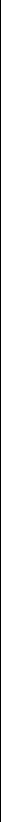 